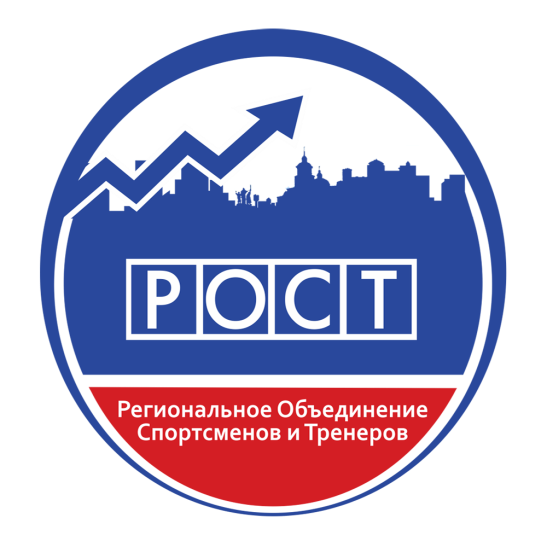 КАРТОЧКА ПРЕДПРИЯТИЯАНО "РОСТ"Автономная некоммерческая организация Региональное Объединение Спортсменов и ТренеровДиректор: Рудаков Владимир ВикторовичЮр.адрес: г. Пермь, ул. Н.Островского д.9 к.8Телефон: 89091161414, сайт Спорт59.рф, e-mail: sports59@yandex.ruРасчётный счёт: 40703810149770004963ИНН: 5902062660КПП: 590201001ОГРН: 1225900004351Банк: ВОЛГО-ВЯТСКИЙ БАНК ПАО СБЕРБАНК Г.НИЖНИЙ НОВГОРОДБИК: 042202603Кор. счёт: 30101810900000000603